                                                    ΠΡΟΣΚΛΗΣΗ ΕΚΔΗΛΩΣΗΣ ΕΝΔΙΑΦΕΡΟΝΤΟΣ              			     • Με κάθε προσφορά να κατατίθεται από το ταξιδιωτικό γραφείο απαραιτήτως και Υπεύθυνη Δήλωση, ότι διαθέτει ειδικό σήμα λειτουργίας, το οποίο
βρίσκεται σε ισχύ.• Οι προσφορές πρέπει να κατατίθενται   κ λ ε ι σ τ έ ς   στο σχολείο: α) Κλειστές σε έντυπη μορφή στο σχολείο (όχι με email ή fax)  ήβ) Κλειστές σε έντυπη μορφή ή με e-mail (κλειστές, με κωδικό) στο σχολείο                                                                                                      Ο/Η Διευθυντής/Διευθύντρια του σχολείου								ΓΙΑΝΝΗΣ ΝΙΚΟΑΛΟΣ									ΠΕ03-Α(Προς τους Διευθυντές/Διευθύντριες των σχολείων ): Παρακαλούμε:1. Να επιλέγετε τον ένα εκ των δύο τρόπων υποβολής των κλειστών προσφορών στο σχολείο. 2. Να μη ξεχνάτε να ελέγχετε την ανάρτηση και προβολή της προκήρυξής σας στην ιστοσελίδα της Δ.Δ.Ε. Β’ Αθήνας (στο σύνδεσμο «ΠΡΟΒΟΛΗ ΠΡΟΚΗΡΥΞΕΩΝ»).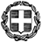 ΕΛΛΗΝΙΚΗ ΔΗΜΟΚΡΑΤΙΑΥΠΟΥΡΓΕΙΟ  ΠΑΙΔΕΙΑΣ ΚΑΙ ΘΡΗΣΚΕΥΜΑΤΩΝ- - - - -ΠΕΡΙΦΕΡΕΙΑΚΗ Δ/ΝΣΗ Π.Ε. ΚΑΙ Δ.Ε. ΑΤΤΙΚΗΣΔΙΕΥΘΥΝΣΗ ΔΕΥΤΕΡΟΒΑΘΜΙΑΣ ΕΚΠΑΙΔΕΥΣΗΣΒ΄ ΑΘΗΝΑΣ ………………………ΓΕΕΛ ΡΙΖΑΡΕΙΟΥ ΣΧΟΛΗΣ……………                                                                                                               Ημερομηνία 16/10/2023Αρ. Πρ 489ΠΡΟΣ:  Τουριστικά Γραφεία(μέσω ιστοσελίδας Δ.Δ.Ε. Β΄ Αθήνας)1ΣΧΟΛΕΙΟ                ΓΕΕΛ ΡΙΖΑΡΕΙΟΥ ΣΧΟΛΗΣ2ΠΡΟΟΡΙΣΜΟΣ/ΟΙ-ΗΜΕΡΟΜΗΝΙΑ ΑΝΑΧΩΡΗΣΗΣ ΚΑΙ ΕΠΙΣΤΡΟΦΗΣΡΩΜΗ- ΑΝΑΧΩΡΗΣΗ 26/11/2023 ΕΠΙΣΤΡΟΦΗ 29/11/20233ΠΡΟΒΛΕΠΟΜΕΝΟΣ ΑΡΙΘΜΟΣ ΣΥΜΜΕΤΕΧΟΝΤΩΝ(ΜΑΘΗΤΕΣ-ΚΑΘΗΓΗΤΕΣ)16 ΑΤΟΜΑ. 14 ΜΑΘΗΤΕΣ ΚΑΙ 2 ΚΑΘΗΓΗΤΕΣ4ΜΕΤΑΦΟΡΙΚΟ ΜΕΣΟ/Α-ΠΡΟΣΘΕΤΕΣ ΠΡΟΔΙΑΓΡΑΦΕΣΑΕΡΟΠΟΡΙΚΩΣ5ΚΑΤΗΓΟΡΙΑ ΚΑΤΑΛΥΜΑΤΟΣ-ΠΡΟΣΘΕΤΕΣ ΠΡΟΔΙΑΓΡΑΦΕΣ(ΜΟΝΟΚΛΙΝΑ/ΔΙΚΛΙΝΑ/ΤΡΙΚΛΙΝΑ-ΠΡΩΙΝΟ Ή ΗΜΙΔΙΑΤΡΟΦΗ) 4 ΑΣΤΕΡΩΝ ΜΕ ΗΜΙΔΙΑΤΡΟΦΗ6ΛΟΙΠΕΣ ΥΠΗΡΕΣΙΕΣ (ΠΡΟΓΡΑΜΜΑ, ΠΑΡΑΚΟΛΟΥΘΗΣΗ ΕΚΔΗΛΩΣΕΩΝ, ΕΠΙΣΚΕΨΗ ΧΩΡΩΝ, ΓΕΥΜΑΤΑ κ.τ.λ.))26/11 ΑΝΑΧΩΡΗΣΗ ΑΠΟ ΑΕΡΟΔΡΟΜΙΟ ΑΘΗΝΩΝ ΤΟ ΠΡΩΙ. ΑΦΙΞΗ ΣΤΗ ΡΩΜΗ , ΤΑΚΤΟΠΟΙΗΣΗ ΚΑΙ ΣΥΜΜΕΤΟΧΗ ΣΤΗΝ ΤΕΛΕΤΗ ΕΝΑΡΞΗΣ ΤΟΥ ΣΥΝΕΔΡΙΟΥ. ΔΕΙΠΝΟ . ΑΝΑΠΑΥΣΗ27/11 ΠΑΡΑΚΟΛΟΥΘΗΣΗ ΤΟΥ ΣΥΝΕΔΡΙΟΥ. ΠΕΡΙΗΓΗΣΗ ΣΕ ΑΞΙΟΘΕΑΤΑ ΤΗΣ ΠΟΛΗΣ.28/11 ΠΑΡΑΚΟΛΟΥΘΗΣΗ ΤΟΥ ΣΥΝΕΔΡΙΟΥ, ΕΠΙΣΚΕΨΗ ΣΤΟ ΒΑΤΙΚΑΝΟ29/11 ΠΑΡΑΚΟΛΟΥΘΗΣΗ ΤΟΥ ΣΥΝΕΔΡΙΟΥ, ΣΥΝΤΟΜΟΣ ΠΕΡΙΠΑΤΟΣ ΣΤΗΝ ΡΩΜΗ. ΑΝΑΧΩΡΗΣΗ ΓΙΑ ΑΕΡΟΔΡΟΜΙΟ , ΕΠΙΣΤΡΟΦΗ ΣΤΗΝ ΑΘΗΝΑ.ΗΜΙΔΙΑΤΡΟΦΗ, ΜΕΤΑΦΟΡΑ ΑΠΟ ΚΑΙ ΠΡΟΣ ΤΟ ΑΕΡΟΔΡΟΜΙΟ ΣΤΗΝ ΡΩΜΗ, ΟΡΓΑΝΩΜΕΝΗ ΞΕΝΑΓΗΣΗ ΣΤΟ ΒΑΤΙΚΑΝΟ. 7ΥΠΟΧΡΕΩΤΙΚΗ ΑΣΦΑΛΙΣΗ ΕΠΑΓΓΕΛΜΑΤΙΚΗΣ ΑΣΤΙΚΗΣ ΕΥΘΥΝΗΣ ΔΙΟΡΓΑΝΩΤΗΝΑΙ8ΠΡΟΣΘΕΤΗ ΠΡΟΑΙΡΕΤΙΚΗ ΑΣΦΑΛΙΣΗ ΚΑΛΥΨΗΣΕΞΟΔΩΝ ΣΕ ΠΕΡΙΠΤΩΣΗ ΑΤΥΧΗΜΑΤΟΣ  Ή ΑΣΘΕΝΕΙΑΣ (ΤΑΞΙΔΙΩΤΙΚΗ ΑΣΦΑΛΙΣΗ)ΟΧΙ9ΤΕΛΙΚΗ ΣΥΝΟΛΙΚΗ ΤΙΜΗ ΟΡΓΑΝΩΜΕΝΟΥ ΤΑΞΙΔΙΟΥ(ΣΥΜΠΕΡΙΛΑΜΒΑΝΟΜΕΝΟΥ  Φ.Π.Α.)ΝΑΙ10ΕΠΙΒΑΡΥΝΣΗ ΑΝΑ ΜΑΘΗΤΗ (ΣΥΜΠΕΡΙΛΑΜΒΑΝΟΜΕΝΟΥ Φ.Π.Α.)ΝΑΙ11ΚΑΤΑΛΗΚΤΙΚΗ ΗΜΕΡΟΜΗΝΙΑ ΚΑΙ ΩΡΑ ΥΠΟΒΟΛΗΣ ΠΡΟΣΦΟΡΑΣΗΜΕΡ/ΝΙΑ: 21./10/2023       ΩΡΑ: 10.00 ΠΜ12ΗΜΕΡΟΜΗΝΙΑ ΚΑΙ ΩΡΑ ΑΝΟΙΓΜΑΤΟΣ ΠΡΟΣΦΟΡΩΝΗΜΕΡ/ΝΙΑ: 23/10/2023      ΩΡΑ: 9.00 ΠΜ